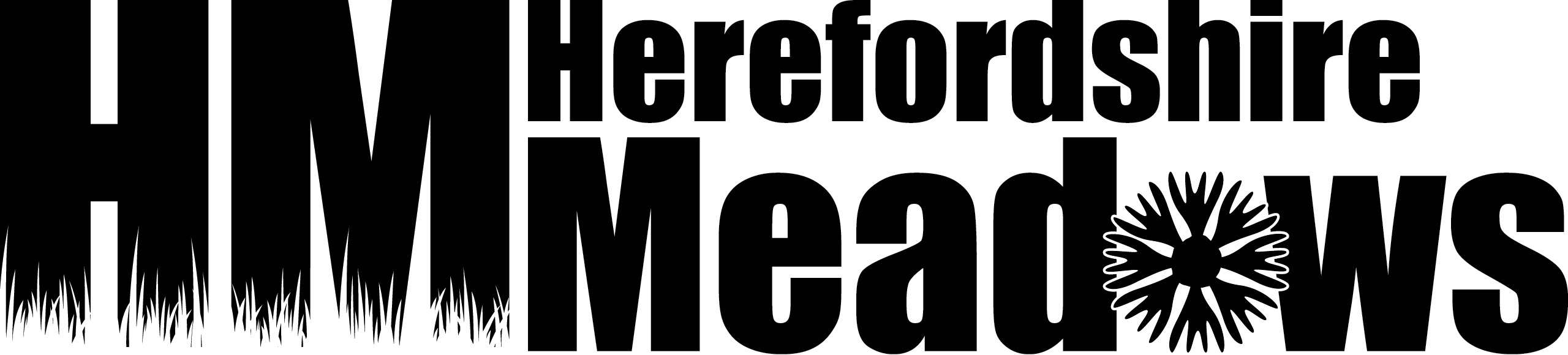 www.herefordshiremeadows.org.uk www.bumblebeeconservation.orgBUMBLEBEE RESOURCE SHEET Summary of Bumblebee ID training day with Richard Comont at Woodlands Farm – May 2018PRESENTATIONS given by Richard Comont are available as follows:Ecology and Surveying at https://www.dropbox.com/s/bw0syzggvw7496u/BBCT%20ID%20day%20-%20ecology%20and%20surveying.pptx?dl=0 Bumble bee Identification and Resources https://www.dropbox.com/s/ia35kya04x6qh22/BBCT%20ID%20day%20-%20ID%20%28basics%29.pptx?dl=0 And see our NEWS page on the WEBSITE for article on Bumblebees BEEWALK welcomes local surveyors.  Doing a regular survey is the best way to improve ID skills and monitor changes in bee numbers over time.  Resources for BEEWALK  at http://www.beewalk.org.uk/ OTHER HELP WITH ID – experts available around the clock Post photos on the UK Bees, Wasps & Ants facebook group (https://www.facebook.com/groups/1590641777855221/)or on ispot (https://www.ispotnature.org/) or if not urgent email to Caroline Hanks for local specialists Andrew Nixon, Sue Holland or Richard Comont to look at.FIELD KIT for ID Nets (Watkins and Doncaster www.watdon.co.uk )Hand lens - x10 or x20 Sample tubes – any clear plastic tube Queen marker cages (Thornes  http://www.thorne.co.uk/      or W&D)ID book such as https://www.bumblebeeconservation.org/product/bumblebees-an-introduction/ or ID guides from Bumblebee Conservation Trust merchandise webpageBig 8 ID sheet – guide to the 8 most common bumblebees; queen, worker and maleWHAT WE SAW ON THE FARM WALK  - sunny cloudless day 19.5.18 at Woodlands Farm, Blakemere Garden bumblebee (Bombus hortorum, workers), Tree bumblebee (workers), Red-tailed bumblebee (queens and workers), Common Carder (queens), Early bumblebee (workers), and Buff-tailed bumblebee (queen and male), plus several females and a male of the Hairy-footed Flower Bee (Anthophora plumipes, a solitary bee).For further information please contact Caroline Hanks (caroline.hanks@farming4wildlife.co.uk) 07779 080940